KCCD District Consultation CouncilTuesday, January 25, 2022https://committees.kccd.edu/committee/district-consultation-councilNotes from the KCCD Management AssociationAccess to Agenda:Link to agenda Approval of Minutes:Approval of DCC meeting minutes from November 23, 2021Chancellor’s Update: Chancellor’s Report to Consultation CouncilChancellor’s GoalsAdvance Student Success and Equity: SCFF metricsResource Development: Grants, philanthropy and other resources to support the collegesDevelop Inter-District Collaboration and Cooperation: Improve efficiencies and effectiveness by integrating work across the district. Examples: Shared programs, joint appointment of administrative positions, faculty leadership positions.Develop Technology Infrastructure to Support Colleges: Modernize processes for recruitment and retention of students. Examples: Dual Enrollment, Use of data analytics in adult learner recruitment processes.Board of Trustees Retreat topics includedEarly College EnrollmentsAdult Learner RecruitmentSupplemental Allocation ReviewFacilities Space Utilization and PlanningCollege and Foundation Resource Development 2022-23 Administrative Unit Review (AUR) Position Planning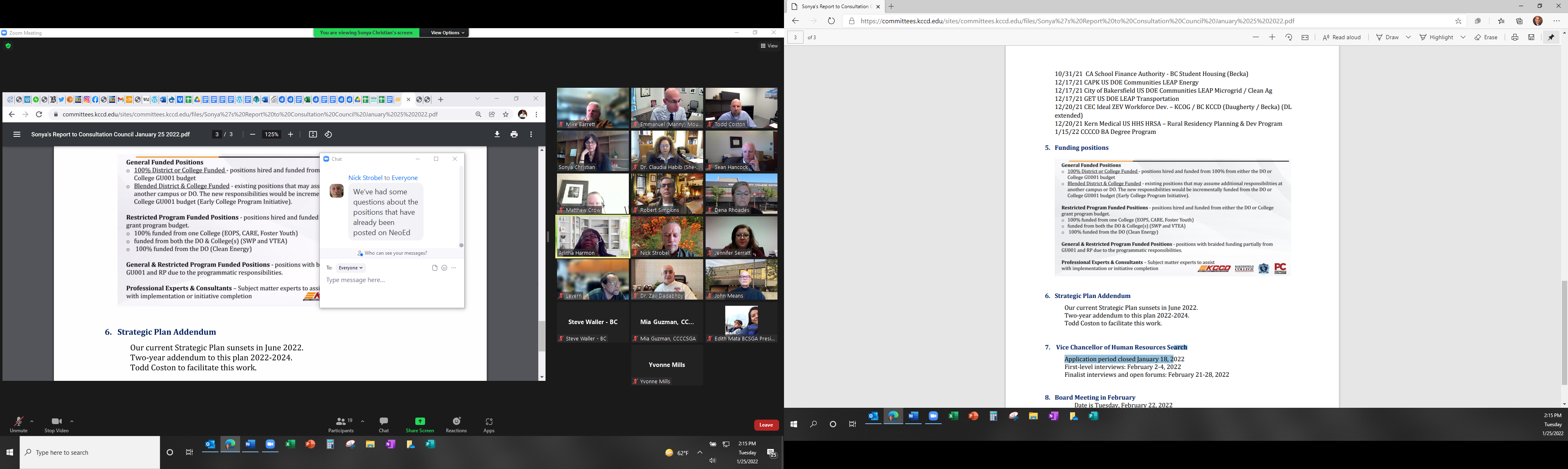 Educational Services Updates: Dual and Concurrent Enrollment Transition Team Presentation (Cerro Coso Team)Dual and Concurrent Enrollment Transition Team Presentation_ Cerro Coso Community CollegeGradual increase over the last several years on Dual Enrollment metrics (slight decrease last year due to COVID)D.E. retention rate of 98%, and success rate of 92%Working with four districts (13 high schools) and 17 other high schools not currently implementing dual enrollment (typically smaller, and primarily online)Programs in:Liberal Studies AA degreeMedical Assisting certificateBusiness certificateMaking a specific emphasis on recruiting and retaining African American studentsAB927 CCC Statewide Baccalaureate Degree Program (Coston & Rozell)AB927 CCC Statewide Baccalaureate Degree Program Presentation2014- BC applied for a baccalaureate pilot program in Industrial Automation, since permanentized AB927 passed on October 6, 2021BC applied for a second baccalaureate degree in Research Laboratory TechnologyPorterville and Cerro Coso may also apply for a baccalaureate program in future cycles. The District will select and submit one of those applications to the CCCCO for consideration. Proposals are due by May (for August 15 deadline), and October (for January 15 deadline). No sunset date yet.Chancellor’s message: Our baccalaureate attainment rates in Kern County are very low. We have the Chancellor’s support to expand our baccalaureate degree offerings.Strategic Plan Addendum (Coston)KCCD Strategic Plan Update PresentationSunsets on June 30, 2022We will create an addendum to the existing plan rather than completely revamping the planWill strive to complete addendum by the end of AprilKCCD Strategic Goals: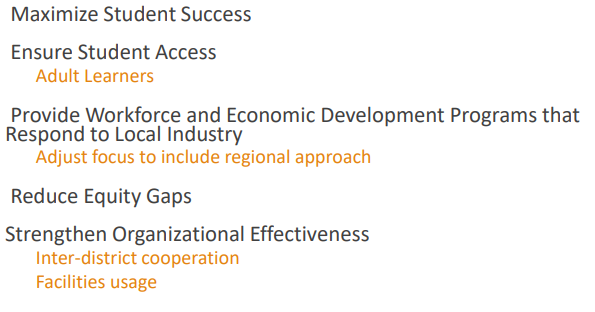 Business Services Updates: Budget Update (Harmon)The Districtwide Budget Committee will review the Internal Allocation Model, as well as the Governor’s budget.Business Services Updates (continued): 2022 CCCCO Joint Analysis of Governor’s Budget Update (Harmon)COLA is set at 5.33%Community Colleges funded at the same relative rate as the UCs and CSUsSeveral one-time funds availableThe Districtwide Budget Committee will thoroughly review and report on the Governor’s Budget in anticipation for significant funding opportunities for next year to support many KCCD initiatives and priorities (DEI, adult learning, etc…)KCCD needs to position ourselves to compete for these statewide fundsBoard Policy Chapter 6, Business and Fiscal Affairs – Second Reading/Update (Harmon)Human Resources Updates: Board Policy Chapter 6, Human Resources – First Reading (Rhoades)Feedback due by February 8thGeneral Counsel Updates: No reportOperations Updates: NoneConstituency Updates: NoneNext Meeting:Tuesday, February 22, 2022